PUBLIC MEETING NOTICEAgendaARIZONA SET-ASIDE COMMITTEE WILL HOLD A SPECIAL MEETING ONMonday, November 2, 2021 from 3:30-4:00 PMVIA GOOGLE MEETTeleconference InformationPhone Number                  + 1 417-986-2901‬‬ PIN 899 418 882#‬‬‬‬‬‬‬meet.google.com/bxa-xicf-ocm 	____________________________________________________________________AGENDA
 CALL TO ORDER 
ROLL CALLYanneth Montes – Co-Chair, State Procurement Office Ken Sanchez – Co-Chair, State Procurement OfficeGreg Natvig – Beacon Group, Inc. David Steinmetz – Arizona Industries for the Blind Chris Gustafson – Arizona State Retirement System Kristen Mackey – Department of Economic Security Valarie Erwin – Department of Transportation  Gail Fenkell – Arizona Correctional Industries Monica Attridge - Hozhoni Foundation, Inc. 
ACTION ON RATIFICATION OF PRIOR ACTION BY COMMITTEE TO APPROVE CONTRACT EXTENSION, PROPOSAL, AND AMENDMENT REVIEWS APPROVED AT OCTOBER 27, 2021 MEETING:If you are a member of the public or an interested party and would like to speak on any of the below items, please send the Chair an email (yanneth.montes@azdoa.gov) prior to the start of the meeting. Members of the public may obtain a written description of the actions to be ratified by sending an email to Yanneth Montes at yanneth.montes@azdoa.gov or calling 602-542-7165 or contracting the State Procurement Office at 100 North Fifteenth Avenue, Suite 402, Phoenix, AZ 85007.Contracts expiring 10/30/2021 due for one year term extension:CTR052414      Expiration date: 10/30/2021	Printing Services, Supplier: ACI	Committee Review and discussionEntertain motion for approval, disapproval or tabling extension for 10/30/2022CTR047046		Expiration date: 10/30/2021Office Supplies including Printer Supplies, Supplier:	Quality ConnectionsCommittee Review and discussionEntertain motion for approval, disapproval or tabling extension for 10/30/2022CTR040794Expiration date: 10/30/2021		Center for Habilitation AZ Parent Kit Packing, Storage and Distribution, Supplier:	ASDD Document Destruction 	Committee Review and discussionEntertain motion for approval, disapproval or tabling extension for 10/30/2022Previous contract ADSPO17-155057Contract expiring 10/31/2021 requiring new Proposals:Furniture, Products and Services, Supplier: ACICommittee Review and discussionEntertain motion for approval, disapproval or tabling contract to award for initial term 10/31/2022.ADJOURNMENTNEXT MEETING: Wednesday, January 26th, 2022 1:30pm-3:30pmVIA GOOGLE MEET Teleconference Information:+1 413-728-2657‬ PIN: 409 940‬#‬‬meet.google.com/ruh-vphz-rmwDouglas A. DuceyGovernor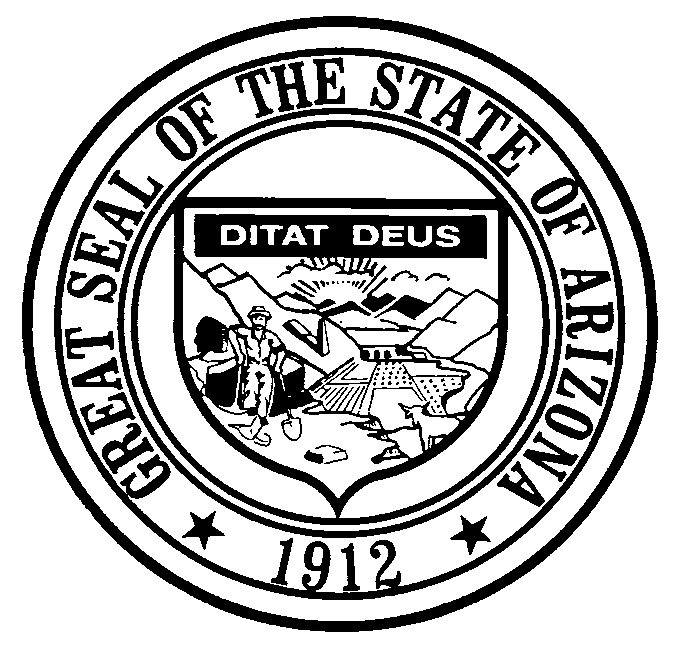 Andy TobinDirectorARIZONA DEPARTMENT OF ADMINISTRATIONSTATE PROCUREMENT OFFICE100 NORTH FIFTEENTH AVENUE  • SUITE 402PHOENIX, ARIZONA 85007(602) 542-5511 (main)     (602) 542-5508 (fax)http://spo.az.gov